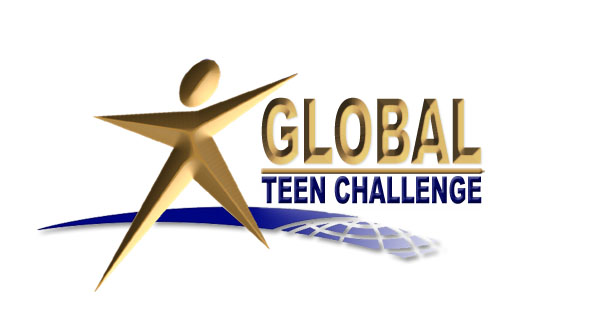 TABLE OF CONTENTS	DEFINITIONS…………………….………………………………………………..……………………….…2              INTRODUCTION AND THANKS………………………………………………..………..….…4	MISSIONS STATEMENT..……………………………….……………………..………………………. 4              GOAL…………………………………………………………………….……………………………………….…. 4             COMPLIANCE WITH STANDARDS OF OPERATION……………………….….. 4	IMPORTANT NOTE………………………………………………………………………………..……… 5DEFINITIONS:The definitions are as follows: Shall means mandatory compliance.Should means mandatory but allows for an effective alternative.Recommended means compliance is preferred though not mandatory.ORGANIZATIONAL AND LEGAL STRUCTUREStandard 1:	Authorization by Teen Challenge Standard 2:	Board CompositionStandard 3:	Authority of the BoardStandard 4:	Responsibilities of the BoardStandard 5:	Board Meeting Minutes	FISCAL MANAGEMENTStandard 6:	Fiscal IntegrityStandard 7:	Annual BudgetStandard 8:	Financial BookkeepingStandard 9:	Financial StatementStandard 10: 	Financial AuditStandard 11:	Financial PoliciesStandard 12:	Designated FundsStandard 13:	Student Fees		Standard 14:	Insurance CoveragePERSONNEL MANAGEMENTStandard 15:	Staff Personnel PoliciesStandard 16:	Staff Background ChecksStandard 17:	Staff Job DescriptionsStandard 18:	Staff OrientationStandard 19:	Staff FilesStandard 20:	Staff Performance EvaluationsStandard 21:	Staff SchedulesStandard 22:	VolunteersStandard 23:	Staff TrainingRESIDENT PROGRAMStandard 24:	Student AdmissionsStandard 25:	Student Medical ExamsStandard 26:	Student AdmissionsStandard 27:	Student ReferralsStandard 28:	CurriculumStandard 29:	Food ManagementStandard 30:	CounselingStandard 31:	Student Legal ServicesStandard 32:	Health, Medical and Dental ServicesStandard 33:	Mental HealthStandard 34:	Physical DevelopmentStandard 35:	Individual DevotionsStandard 36:	Chapel ServicesStandard 37:	Local Church AttendanceStandard 38:	Christian EmphasisStandard 39:	Policies Governing the Keeping of Student RecordsStandard 40:	Student Files Standard 41:	Work ProgramStandard 42:	Student RightsStandard 43:	Abuse, Neglect or ExploitationStandard 44:	Student GrievancesStandard 45:	Student Discipline PoliciesStandard 46:	Follow up/Re-entryStandard 47:	Facility and Equipment ManagementStandard 48:	SecurityStandard 49:	VehiclesEVANGELISM AND PREVENTION MINISTRYStandard 50:	Evangelism and Drug Prevention  INTRODUCTION AND THANKSThese Teen Challenge Accreditation Standards were developed by Global Teen Challenge "to provide a means to maintain the integrity and unity of the Teen Challenge ministries and to enable Teen Challenge to fulfill its purpose" (1978).  These Standards have been expanded, improved and revised over the years and reflect input from hundreds of experienced Teen Challenge workers, directors, board members, missionaries and national leaders.  These standards set forth the principles that define Teen Challenge as an organization and are used as a guideline to help centers around the world develop into successful discipleship ministries.MISSION STATEMENTTo provide youth, adults and families with an effective and comprehensive Christian faith-based solution to life-controlling drug and alcohol problems in order to become productive members of society.  By applying biblical principles, Teen Challenge endeavors to help people become mentally sound, emotionally balanced, socially adjusted, physically well, and spiritually alive.GOALS    The Standards of Operation are:1	A tool for facilitating universal quality and consistency in all Teen Challenge Centers.2.	Utilized with respect to the sovereignty of each Teen Challenge center but with concern for the legal, ethical, spiritual, physical and emotional well being of all.3.	Used to assist in providing a measure of credibility which can help in public relations and fund-raising efforts and with government recognition.VERIFYING COMPLIANCE WITH ACCREDITATION STANDARDSIt is understood that the records kept in compliance with a standard are a part of the evidence a reviewer needs to see to verify compliance.  A reviewer may also interview staff or students to verify compliance.IMPORTANT NOTEWhile it IS possible to verify the basic structure, rules, schedules and policies of a Teen Challenge Center, it must be understood that the quality and ultimately the success of a program depends mostly on the spiritual maturity and Godly role models of the leadership and staff.  While implementing these Standards of Operation it must be remembered that the Word of God and the Holy Spirit (II  Corinthians 5:17, Acts 1:8, and Psalms 119:9,11) are the keys to the success of Teen Challenge ministry worldwide.   ORGANIZATIONAL AND LEGAL STRUCTUREStandard 1:  Ministry AuthorizationPlease check the appropriate box(es): Exists, In Use, Not In Use, In ProcessTo qualify as a Teen Challenge center, the ministry shall have:          	1.  A statement of faith, mission statement, constitution and by-laws which arein agreement with Global Teen Challenge. (See addendums)          	2.  Written government recognition as a religious non-profit corporation.             or the subsidiary of a religious non-profit corporation.          	3.  Written approval from Global Teen Challenge.          	4.  A current copy of the Constitution and By-Laws on file with Global TeenChallenge.Standard 2: Board CompositionTo qualify as a Teen Challenge center, the ministry shall have:          	1.  A Board which consists of dedicated evangelical Christians who are inharmony with the goals and philosophy of Teen Challenge.          	2.  The program's constitution and bylaws shall define the method of selection and election of members, the president and board of directors.          	3.  The Board shall meet two times a year.
          	4.  The Board members should preferably be unrelated by birth to each otherand to the majority of the members of his/her work team.Standard 3: Board AuthorityThe program's constitution, bylaws, and policies shall define the responsibilities, powers and duties of:          	1.  The Board of Directors
          	2.  The Executive Director
          	3.  The Audit CommitteeStandard 4:  Board of Directors DutiesPlease check the appropriate box(es): Exists, In Use, Not In Use, In ProcessThe duties of the Board of Directors shall include, but not be limited to:          	1.  Appointment of a qualified Executive Director with a written description of his or her responsibilities.		            	2.  Adoption, review, and revision of the ministry’s by-laws and policies.                                                                                                                        	3.  Review and approval of an annual written financial report and  annual budget.                   	4.  Safeguarding the assets of the corporation.          	5.  Developing policies for making resources available: i.e., funds, staff, equipment, supplies, and facilities to ensure the program is capable of fulfillingits stated purposes.Standard 5:  Board of Director’s Meeting MinutesTo qualify as a Teen Challenge center, the ministry shall have:          	1.  Minutes kept of the Board of Director’s meetings.  The minutes shall include, but not necessarily be limited to:              		a.  The date of meeting.          		b.  The names of members attending and those absent.          		c.  The topics discussed.          		d.  The decisions reached and actions taken.          		e.  The target dates for implementation of recommendations.          		f.  All reports presented.Top of FormFISCAL MANAGEMENTStandard 6: Fiscal IntegrityTo qualify as a Teen Challenge center, the ministry shall have:          	1.  Policies and practices that reflect its commitment to honesty and adherence to high standards of integrity and accountability in the management of all finances.          	2.  Documentation regulating the possession of property, including time andconditions of use.
Standard 7: Annual BudgetTo qualify as a Teen Challenge center, the ministry should have:          	1.  An annual budget plan, in writing, income and expected expenses.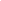           	2.  A budget plan which list all income by source and all expenses by category/department.          	3.  Development of the budget plan should include the participation of appropriate officials.          	4.  All sustainability projects must be reviewed and approved by the Board.
          	5.  Any change in the budget plan for the fiscal year must be approved by the Board.
Standard 8: Financial Registration
Please check the appropriate box(es): Exists, In Use, Not In Use, In ProcessThe Cash Book shall show:
          	1.  The direct and indirect costs in each category/Teen Challenge department.
          	2.  How each transaction must be documented; i.e. issuance of bills, cash, reimbursement to staff, purchase order, etc.Standard 9: Financial Statement
To qualify as a Teen Challenge center, the ministry shall have:          	1.  A reporting procedure that shows the relationship of all financial transactions, including both 'income' and 'expenses' by category.          	2.  Financial reports must be made available for:
          		a. The Executive Board.
          		b. General Assembly.Standard 10: Financial Audit
To qualify as a Teen Challenge center, the ministry shall have:          	1.  An active supervisory board in accordance with standard accounting procedures.          	2.  Supervisory Board reports must be submitted and approved by the General Assembly.
Standard 11: Financial Policies
          	1.  The institution shall issue receipts for all donations and income and maintain control.Standard 12: Designated Funds           	1.  The ministry should insure that Designated Funds must be used exclusively for the purpose specified by the donor. Changes must be approved by the donor and also documented.Standard 13: Student Fees If students are charged for the services, the ministry should have          	1.  A contract for payment of tuition that is made available to students and their parents or guardians.           	2.  The Board should be aware of fees.Standard 14: Insurance Coverage To qualify as a Teen Challenge center, the ministry should have:          	1.  Vehicle insurance.           	2.  Insurance of property.PERSONNEL MANAGEMENTStandard 15: Staff Personnel PoliciesPlease check the appropriate box(es): Exists, In Use, Not In Use, In ProcessThe Teen Challenge shall have policies and procedures in writing:           	1.  To describe criteria of staff recruitment, selection, promotion and termination.           	2.  To establish team rules: conduct, rights, responsibilities and lines of authority.           	3.  For all employment agreements must include:           		a.  Salary and benefits.           		b.  Vacation, holidays, time off, and the requirements of the normal week.           		c.  A criterion for evaluating the performance of work.           	4.  Establish a policy that individuals convicted of a serious offense related to a sexual act should not be considered for employment in Teen Challenge.Standard 16:  Staff Background Checks          	1.  There shall be an adequate and appropriate background check shall be completed on every employee and volunteer providing an hour or more of services in a week.Standard 17:  Staff Job Descriptions          	1.  There should be written job descriptions for all staff positions describing the job title, specific responsibilities and lines of communication.Standard 18:  Staff Orientation           	1.  There should be an orientation/training program for new staff members which shall include:            		a.  An introduction to the ministry philosophy, goals, policies, and procedures in written form.          		b.  A written copy of the job description.          		c.  A written criteria for job performance evaluations.Standard 19:  Staff Files          	1.  A personnel file shall be kept on each staff member which shall contain the following:          		a.  The application for employment.          		b.  Letters of recommendation and results of the investigation of references.           		c.  Job performance evaluations.          		d.  A Signed Christian Conflict Resolution Agreement.Standard 20:  Staff Performance EvaluationsPlease check the appropriate box(es): Exists, In Use, Not In Use, In ProcessTo qualify as a Teen Challenge center, the ministry should have:          	1.  Each staff member shall be evaluated annually.  The staff member shall review and sign the evaluation.          	2.  Where there are problems with job performance, the staff member shall be informed of the skills, knowledge, or attitudes he or she needs to develop to perform the job at an optimal level.Standard 21: Staff SchedulesTo qualify as a Teen Challenge center, the ministry shall have:          	1.  Written policies designed to confirm that the Teen Challenge is appropriated staffed throughout the period of operation with qualified people.          	2.  The staff should not normally be scheduled to work more than 44 hours a week.          	3.  When team members are scheduled for more than 44 hours a week, additional compensation should be provided in cash or by free time.          	4.  Weekend, holiday and overtime work should be distributed equally among the team with similar functions, unless they have committed specifically to work for a particular period as weekends or nights.Standard 22: VolunteersTo qualify as a Teen Challenge center, the ministry’s volunteers shall be:          	1.  Required to sign a Christian Conflict Resolution Agreement.          	2.  To fill out an application to be considered by the Director for full-time work.           	3.  To receive guidance and training that full-time staff receive.          	4.  To be supervised as full time staff.          	5.  To subscribe to a "Volunteer Agreement"          	6.  To receive a detailed job description.Standard 23: Staff TrainingThere should be written policies that establish a staff training program, which provides:          	1.  Guidance for new staff and others who take a new position.          	2.  There shall be a written schedule detailing the staff training being planned for the current year with projected completion dates showing when each training session will be done.           	3.  Opportunities for targeted education for work or personal growth.          	4.  An annual report to the Board by which the effectiveness of the staff training program can be evaluated.          	5.  Training seminars within the center by qualified teachers.           	6.  Quality resources such as books and videos          	7.  Training offered by Global Teen Challenge          	8.  Access to local educational institutions and internet trainingRESIDENT PROGRAMStandard 24: Students Admission Please check the appropriate box(es): Exists, In Use, Not In Use, In ProcessThe following information shall be collected and recorded by all applicants upon admission.           	1.  Name, address, and phone number.           	2.  Date of birth, sex, and race or ethnic origin.           	3.  Abuse current substance or earlier and / or trouble managing lives.          	4.  Medical Assessment.           	5.  Date of recording information.           	6.  Signature of employee who recorded the information.           	7.  Name of referring agency, if appropriate.           	8.  An agreement of Christian Conflict Resolution signed.           	9.  A letter in his own hand asking for admission to and (if necessary) release from the program.Standard 25: Student Medical Examination           	1.  Every student shall have a physical examination to enter Teen Challenge. Standard 26: Student Admission During the admission process, applicants should be clearly informed about:           	1.  General nature and goals of the program.           	2.  Rules governing the conduct of students as stipulated in the student manual.          	3.  Cost of the program if it has to be borne by students. Standard 27: Student Referrals           	1.  The Teen Challenge center should have a list of referrals for other services not available at Teen Challenge.Standard 28: Curriculum To qualify as a Teen Challenge center, the ministry shall have:          	1.  A student program which includes a minimum of three hours a day of structured Bible classes at least 5 days of the week.           	2.  Group Studies for New Christians (GSNC) should be taught.           	3.  Literacy can be offered when needed, if possible.           	4.  Personal Studies for New Christians (PSNC) should be used and the teacher must be certified.Standard 29: Food ManagementTo qualify as a Teen Challenge center, the ministry shall have:          	1.  Teen Challenge must comply with applicable laws and/or regulations regarding storage, preparation and serving food.          	2.  Menus must confirm that balanced meals are served regularly.          	3.  A member of staff should be trained with food handling procedures.          	4.  Health inspections should be conducted at least once a year by the appropriate agency.Standard 30: CounsellingPlease check the appropriate box(es): Exists, In Use, Not In Use, In ProcessTo qualify as a Teen Challenge center, the ministry should have:          	1.  Teen Challenge Counseling should be done in a biblically consistent manner, using trained counselors or certified staff as appropriate.          	2.  Written policies shall indicate which directors are responsible for counseling, including the number of counselees assigned and the type and frequency of counseling.          	3. There must be a documented record kept on the nature and progress of each student counseling session.Standard 31: Student Legal Situations          	1.  Written policies shall describe the program’s responsibilities and relationship to students who have legal situations while in Teen Challenge.Standard 32: Health ServicesTo qualify as a Teen Challenge center, the ministry should have:          	1.  Referral criteria to local health services in the event of health concerns.          	2.  During admissions, qualified personnel should review the medical evaluation of students to be received to check their medical needs.          	3.  Written policies on how to deal with HIV positive students and confidentiality          	4.  No change should be made to medications, dosages or frequency of use without written permission from a doctor.          	5.  The drugs will only be distributed by employees.  A written record must contain the date, time, amount and to whom the drug was given or refused.  It should also be signed by the employee and the student.          	6.  Medicines should be kept in a locked area accessible only to designated employees.Standard 33: Mental Health To qualify as a Teen Challenge center, the ministry should have:          	1.  Written policies should identify mental conditions or behaviors that exceed the capacity of the Teen Challenge so that it refers the person to the most qualified institution to deal with the problem at hand.           	2.  A list of available Mental Health professionals must be maintained. Standard 34: Physical Development           	1.  There should be policies that describe the timing and type of recreational activities to be carried out regularly by students. Standard 35: Daily Devotional           	1.  Each student shall have a daily, individual devotional time. Standard 36: Chapel Services           	1.  Chapel Services should be attended daily.Standard 37: Participation in the Local ChurchPlease check the appropriate box(es): Exists, In Use, Not In Use, In ProcessTo qualify as a Teen Challenge center, the ministry should have:          	1.  A "home church" where students attend church regularly.Standard 38: Christian Emphasis          	1.  Teen Challenge is a Christian organization from Protestant evangelical origins.  As a core value this shall be emphasized and taught through biblical principles and modeled in every aspect of the program.Standard 39: Student Records To qualify as a Teen Challenge center, the ministry should have:          	1.  Written policies and procedures governing the collection, maintenance, disposal and disclosure of individual student records.  They must confirm that the ministry keeps student files in which information and documents are kept in a standardized, secure and confidential manner.          	2.  There should be a periodic review of the students' files to ensure that they are updated and maintained in accordance with established policy.          	3.  Establish criteria to train employees in the use of student’s files.Standard 40: Students File ContentsThere should be a file, maintained for at least five years, of each student. It must contain:          	1.  Results of all examinations, tests, and other accessment information.          	2.  Reports and treatment plans from referring sources.          	3.  Medication Files should contain a record of the monitoring of all drugs used.          	4.  Correspondence related to the needs of students and their progress, including letters and notes of telephone conversations.          	5.  Consent forms.          	6.  Student Admission Form.          	7.  Progress notes with files in chronological order, including the date each relevant observation was made, and the signature and position of who entered the information.          	8.  Proof confirming the dismissal and any other relevant information.Standard 41: Work Therapy ProgramTo qualify as a Teen Challenge center, the ministry shall have:          	1.  Students must participate in work details while in the program.          	2.  Students should not be required to participate in the work program activities more than 30 hours per week.          	3.  Spiritual activities and classes should have priority and should not be pre-empted in order to create opportunity to schedule work details.          	4.  Students should not be used to participate in work details outside of the center during their first six months in the program. If they are part of such a work detail it must be supervised by staff.Standard 42: Students' RightsPlease check the appropriate box(es): Exists, In Use, Not In Use, In ProcessTo qualify as a Teen Challenge center, the ministry shall have:          	1.  Written policies that describes the rights of students. The rights of students are:          		a.  The right to a humane and safe environment, free from abuse, neglect and exploitation.          		b.  The right to be treated with dignity and individual privacy.          		c.  The right to claim a grievance.Standard 43:  Abuse, Neglect or ExploitationThere shall be a written procedure that ensures compliance with the following:          	1.  Any staff member or volunteer who has any knowledge of an alleged incident involving acts or omissions which may constitute abuse, neglect, or exploitation shall made an immediate verbal report to the ministry director or designee and shall be handled in accordance to prevailing law.          	2.  The staff member or volunteer involved shall submit a written incident report to the Executive Director within 24 hours, who shall inform the Board of Directors.Standard 44:  Student Grievances          	1.  Teen Challenge should have student grievance  procedures allowing the student right to grieve directly to any staff member, and if necessary to the Executive Director and the right for grievances to be resolved in a timely fashion.Standard 45:  Student Discipline Policies          	1.  There shall be a written policy on student discipline.  Student discipline policies shall state that:          		a.  Corporal discipline shall be prohibited.          		b.  Students shall not be subjected to any harsh, cruel, or excessive discipline, (eg. withholding food).          		c.  Discipline shall not be used for the personal convenience of the staff, it shall be administered in a just and equitable manner.           		d.  Normal discipline may include but not be limited to the restriction of privileges, extra work details, writing and/or reading assignments, etc.Standard 46:  Follow-up/Re-entry          	1.  Policies shall describe the follow-up/re-entry plan for students after graduation from the program.  A graduate tracking system and an alumni association are strongly recommended.Standard 47:  Facilities and Equipment Management Please check the appropriate box(es): Exists, In Use, Not In Use, In Process          	1.  Teen Challenge should have written policies governing the use and maintenance of its facilities, equipment and property.          		a.  All buildings and grounds shall be kept clean, painted, and landscaped and in good repair.          		b.  All equipment will have regular cleaning and maintenance.          		c.  Regular pest control and waste removal shall be maintained.Standard 48:  SecurityTo qualify as a Teen Challenge center, it is recommended that the ministry have:                            	1.  Written policies which safeguard the well-being of students and staff.            	2.  Relationships with agencies with expertise in safety such as the fire department, health department, etc., are encouraged.            	3.  As a minimum, each center shall ensure safety by providing:          		a.  Regularly inspected/charged fire extinguishers.          		b.  First aid kits and fire extinguishers in ministry vehicles.           		c.  Posted fire escape plans and easily seen exit signs.          		d.  Smoke detectors on each floor of bedrooms.          		e.  Regularly conducted and documented fire and disaster preparedness drills.Standard 49:  VehiclesTo qualify as a Teen Challenge center, it is recommended that the ministry have written policies outlining the following:          	1.  Use and maintenance of ministry vehicles.          	2.  Passenger rules and regulations.          	3.  Vehicle accident procedures.EVANGELISM AND PREVENTION MINISTRYStandard 50:  Outreach and Prevention MinistryTo qualify as a Teen Challenge center, it is recommended that the ministry have:                            	1.  The program shall establish strategies for outreach ministries with evangelism as the primary goal.          	2.  Teen Challenge shall have a drug prevention program for churches, schools and the community.ADDENDUMSSTATEMENT OF FAITHThe Bible is the inspired and only infallible and authoritative Word of God.  (II Timothy 3:15; I Peter 2:2)There is one God, eternally existent in three persons:  God the Father, God the Son, and God the Holy Spirit.  (Deuteronomy 6:4; Matt. 28:19; Mark 12:29; John 5:17-30)The deity of our Lord Jesus Christ is shown in His virgin birth, in His sinless life, in His miracles, in His atoning death, in His bodily resurrection, in His personal future return to this earth in power and glory to rule a thousand years.  (Isaiah 7:14; Hebrews 7:26; Acts 1:9-11, 2:22; I Corinthians 15:3,4)The Blessed Hope is the Rapture of the Church at Christ’s coming.  (I Thessalonians 4:16,17; Romans 8:23; Titus 2:13; I Corinthians 15:51,52)  Then only means of being cleansed from sin is through repentance and faith in the blood of Christ.  Regeneration by the Holy Spirit is absolutely essential for personal salvation.  (Luke 24:47; Romans 8:16, 10:13-15; Titus 2:11, 3:5-7; Ephesians 2:13,14)The redemptive work of Christ on the cross provides healing of the human body in answer to believing prayer.  (Isaiah 53:4,5; Matthew 8:16,17; James 5:14-16)The Son of God baptizes believers who ask for the Holy Spirit, with power for life and service.  (Luke 24:49; Acts 1:4,8, 2:4, 10:44-46, 15:8,9)The indwelling of the Holy Spirit, through its sanctifying power, enables the Christian to live a holy life.  (Hebrews 12:14; I Peter 1:15,16; Phillippians 2:12,13)There is resurrection of both the saved and the lost, the one to everlasting life, and the other to everlasting damnation.  (Matthew 25:46; Mark 9:34-48; Revelation 19:20, 20:11-15, 21:8)  The Church is the Body of Christ, and is made up of all true believers.  It is both universal and local.  The purpose of the Church is for evangelism, fellowship, unity, and teaching of doctrine.  (Ephesians 1:22,23, 2:22; Hebrews 10:23-25, 12:23; Acts 2:42) 